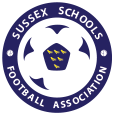 Role: Football Development OfficerCurrently held by: VACANTOverview of the Role:Strategic Development of Football Opportunities across all formats of the game involving mini soccer, youth, adult, male, female and disability in a geographical area of SussexTechnical Lead for the participation pathway.What you’ll be doing:Football development in the districts of Sussex.Develop positive relationships with clubs, leagues and partners to develop youth, male and female pathways which includes disability and recreational provision within clubsWork to strategically develop district and county teams, leagues and partners through On Pitch Opportunities e.g. Coach Education and Off Pitch opportunities e.g. grants and funding, structure support.  The successful applicants will need; Desirable; QTS or teaching certification Degree in sports coaching/development or Education Coaching Qualification Experience of Coaching FootballExperience of Sussex Schools FA competitionsPlease send an electronic copy of your CV along with a cover letter detailing why you feel you would fit this role. Expressions of interest must include ‘Football Development Officer’ in the email subject line to Chairman Ross Maryan via email rossmaryan1985@gmail.com